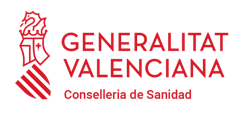 ANUNCIO DEL TRÁMITE DE INFORMACIÓN PÚBLICA del (anteproyecto de ley/proyecto de decreto/proyecto de orden/plan de xxxxxxxxxxxxxx ) En cumplimiento de lo dispuesto en los artículos 14 y 16 de la Ley 4/2023, de 13 de abril, de la Generalitat, de Participación Ciudadana y Fomento del Asociacionismo de la Comunitat Valenciana se anuncia que, al objeto dar audiencia a la ciudadanía y recoger sus aportaciones, la Conselleria de Sanidad somete al trámite de información pública el (anteproyecto de Ley/proyecto de decreto/proyecto de orden/plan xxxxxxxxxxxxxxx).Al efecto de dar cumplimiento a la citada normativa, se abre un plazo de (mínimo de un mes / en caso de urgencia 10 días naturales) contados a partir del día siguiente a la publicación del presente anuncio en el Diari Oficial de la Generalitat Valenciana, para realizar aportaciones y opiniones.El proyecto normativo puede consultarse en la web de la Conselleria de Sanidad https://www.san.gva.es/es/web/normativa/alegaciones-a-proyectos.Las aportaciones y opiniones efectuadas por las personas o entidades que se consideren interesadas deben formularse por escrito dirigido a esta Dirección General, en el correo electrónico (xxxxxxxx@gva.es), sin perjuicio de lo previsto en el artículo 16 de la Ley 39/2015, de 1 de octubre, del Procedimiento Administrativo Común de las Administraciones Públicas.València, a fecha de firma.- (Denominación del órgano proponente)